18 ноября – Всемирный день некурения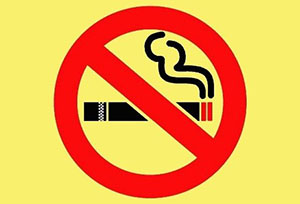 Ежегодно по инициативе Международного союза по борьбе с раком в третий четверг ноября проводится День некурения. Целью проведения акции является повышение уровня информированности населения в отношении пагубных последствий для здоровья потребления табака и воздействия табачного дыма, формирование у гражданского общества поддержки мер, направленных на борьбу с потреблением табака в соответствии с положениями Рамочной конвенции ВОЗ по борьбе против табака (РКБТ ВОЗ).Употребление табака является самой значительной предотвратимой причиной смерти, и в настоящее время, по данным ВОЗ, приводит к смерти каждого десятого взрослого человека в мире.По данным Международного союза по борьбе с раком (UICC) сегодня 30% всех случаев смерти от рака связаны с курением. Сокращение потребления табака наполовину даст возможность сохранить 170 миллионов жизней к 2050 году.Курильщики теряют около 18 лет потенциальной жизни, это является огромной социальной потерей для нашего общества. Табачный дым вызывает и обостряет многие болезни, действуя практически на все органы. А продукты табачного происхождения вместе с другими канцерогенными веществами – главная причина возникновения онкологических заболеваний. Курение провоцирует развитие 18 форм рака у человека: рак легкого, пищевода, гортани и полости рта, мочевого пузыря, поджелудочной железы, почки, желудка, молочной железы, шейки матки и др. Кроме высокого риска возникновения различных форм злокачественных новообразований, продолжение курения негативно сказывается на проведении специального лечения при возникновении этих заболеваний. Установлено, что у курящих пациентов, по сравнению с некурящими, сокращается продолжительность жизни, возрастает риск рецидива или возникновения второй опухоли, снижается эффективность лечения, качество жизни. Прекращение курения гарантирует снижение заболеваемости.Курение наносит существенный вред здоровью курильщика. Табачный дым опасен не только для курильщика, но и для тех, кто находится с ним рядом. Все еще значительная часть населения подвержена пассивному курению. В воздухе вокруг курящего человека содержится более 40 веществ, которые могут быть причастны к возникновению рака у человека и животных. Особенно страдают дети курящих родителей. Они в большей степени, чем дети, родители которых не курят, подвержены различным инфекциям дыхательных путей, есть информация о повышенном риске возникновения лимфом у таких детей.По данным социсследования более половине опрошенных приходится находиться рядом с курящими в различных местах (на остановках общественного транспорта, в организациях общественного питания, на работе, в гостях, дома, и т.д.), тем самым, выступая в роли пассивного курильщика. Поэтому особое внимание при проведении акции будет уделено ограничению курения в организациях общественного питания и других общественных местах.Не существует безопасной сигареты и безопасного уровня курения. Единственным наиболее эффективным способом снижения опасности для здоровья остается прекращение курения.Отказ от курения в любом возрасте оправдан, поскольку:через 8 часов уровень кислорода в крови возвращается к норме;через 48 часов человек обретает обоняние и вкус;через 1 месяц становится легче дышать, исчезают утомление, головная боль;через 6 месяцев проходят бронхиты, восстановится сердечный ритм;через 1 год вдвое уменьшается возможность умереть от ишемической болезни сердца;через 5 лет в 2 раза сокращается вероятность заболеть онкологическими заболеваниями.Курить или не курить в собственной квартире – это личный выбор каждого. Но курить в общественных местах – значит подвергать окружающих риску, причем значительно большему, чем для самого курильщика. Курение является одной из наиболее распространенных и массовых в мировом масштабе привычкой, наносящей урон как здоровью отдельного человека, так и обществу в целом. В курение вовлечены практически все слои населения и, что наиболее опасно, женщины и юношество. Для тех, кто уже курит, разработана целая система мероприятий по отказу от этой вредной привычки. Однако успех в борьбе с курением будет гарантирован лишь в том случае, если курящие сами придут к осознанному желанию бросить курить.Прекращение курения даже в среднем и старшем возрасте даёт свой положительный результат: снижается риск возникновения опухолей, связанных с курением (от 5 до 15%), а также инфарктов и инсультов.Мировой опыт свидетельствует, что добиться значительного снижения распространенности табакокурения возможно только при четком законодательном регулировании, проведении долговременных антитабачных программ.С целью защиты нынешнего и будущих поколений от разрушительных последствий потребления табачных изделий для здоровья, снижения социальных, экологических и экономических последствий потребления табака и воздействия табачного дыма в республике проводится активная работа по профилактике табакокурения. Министерство здравоохранения Республики Беларусь активно выступает с инициативами по совершенствованию законодательства в отношении потребления табачных изделий. Среди них – расширение перечня общественных мест, где курение запрещено, регулирование электронных систем курения, запрет курения в присутствии детей до 14 лет в автомобилях и помещениях.Только совместные усилия всех заинтересованных, последовательная систематическая работа, направленная на сокращение потребления табачных изделий в нашей стране будут способствовать сохранению и укреплению здоровья граждан Республики Беларусь.                                                                                                     Инструктор-валеолог 	Серова Ольга Валентиновна	Петриковский районный ЦГЭ